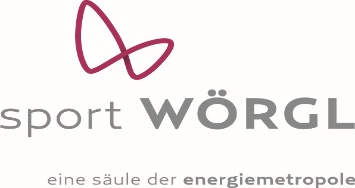 Formular zur Nennung der SportlerInnen für die Sportlerehrung der Stadt Wörgl 2022/2023Vereinsname:	 Obmann:		 Tel.-Nr.:		 Angaben der(s) zu ehrenden Sportlerin(s):Name:Geburtsjahr: Wohnort: Erfolge 2022/20231. Platz bei Tiroler Meisterschaften:-/-Erfolge 2022/20231., 2. oder 3. Platz bei Österr. Meisterschaften: -/-Internationale Erfolge 2022/2023Geehrt werden Sportlerinnen und Sportler aus Wörgler Vereinen ebenso wie Wörgler, die für auswärtige Vereine an den Start gehen und dabei bei Tiroler Meisterschaften einen 1. Platz bei Österr. Meisterschaften einen Platz unter den ersten DreiInternationale Erfolge (Welt- und Europameisterschaft und Olympiade) erreicht haben. Es gelten auch Titel in den einzelnen Altersklassen.Für die Wahl der Sportlerin bzw. des Sportlers des Jahres kommen nur Wörgler Gemeindebürger(in) in Frage. Desweiteren bitten wir um Bekanntgabe des Wohnortes sowie des Geburtsjahres des jeweiligen Sportlers bzw. der jeweiligen Sportlerin. Ich darf Sie bitten, dieses Formular vollständig ausgefüllt bis spätestens 27. März 2024 bei Frau Sabine Seiwald schriftlich (s.seiwald@stadt.woergl.at) einzureichen. Die zu Ehrenden werden von der Stadtgemeinde Wörgl schriftlich eingeladen! 